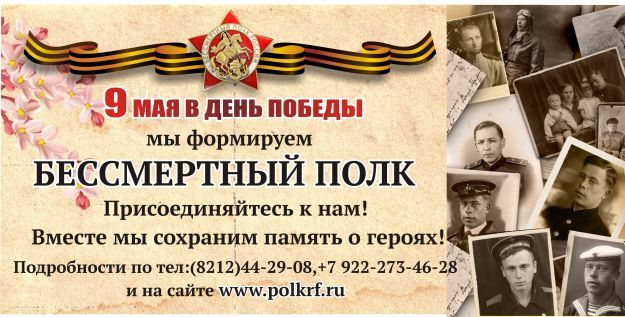 БЕССМЕРТНЫЙ ПОЛК ПЕРВОЙ ШКОЛЫ!26.02.201975-й годовщине Победы в Великой Отечественной Войне1941-1945 годовПОСВЯЩАЕТСЯ…​ВЕЛИКИЕ ВЕХИ ПОБЕДЫИССЛЕДОВАТЕЛЬСКИЙ ПРОЕКТ "БЕССМЕРТНЫЙ ПОЛК ПЕРВОЙ ШКОЛЫ"​Авторы проекта:Творческая группа учащихся школ Руководитель проекта:педагог - организаторИдея проекта:Есть Книга Памяти России… Есть Книга Памяти Дагестана… А почему не создать Книгу Памяти родных и близких, защищавших Родину в годы Великой Отечественной войны, учащихся нашей школы и на её основе сформировать «Бессмертный полк» нашей школы? Ведь нет в России семьи, которую бы не затронула та страшная кровопролитная война! Каким он будет, Бессмертный полк нашей школьной семьи? Бессмертный полк МБОУ «СОШ № 1» города Дербент !​Проблема:День Победы – этот праздник очень значим для всех людей и мы, подрастающее поколение, не должны забывать о том, кому обязаны жизнью на земле. Историческая память, требующая своего непрестанного сохранения и обогащения, реализованная в воспоминаниях живых свидетелей тех лет, изучении документов, позволит нам разобраться в истории своей семьи.​Гипотеза:Живых свидетелей событий военного времени с каждым годом становится все меньше. Это люди преклонного возраста - прадедушки и прабабушки учащихся школы. Возможно, их родственники были участниками сражений Великой Отечественной войны  и внесли вклад в Победу над фашистской Германией.Цель проекта:·         пробудить чувство гордости в потомках за причастность родных и близких к великим вехам Победы​ЗАДАЧИ ПРОЕКТА:·         расширить знания о Великой Отечественной войне·         взять интервью у родителей о родственниках, воевавших на фронтах Великой Отечественной войны·         оформить страницы «Книги памяти» родных и близких учащихся школы, защищавших Родину на полях сражений Великой Отечественной войны 1941 – 1945 г.г.·         научиться оформлять штендеры с фотографиями участников Великой Отечественной войны родных и близких учащихся школы·         рассказать о проделанной работе по проекту на общешкольном мероприятии, посвященном Дню Победы в Великой Отечественной войне, к которому подготовить памятные сувениры для ветеранов войны и тружеников тыла​ЭТАПЫ реализации проекта№МероприятияСрокиИсполнителиРезультат  деятельностиПодготовительный  этап​1Изучение информации о понятии «Бессмертный полк»ноябрьТворческая группа проектаПрезентация информации «Бессмертный полк» на классных часах2Опрос учащихся школы «Мои родные и близкие в годы Великой Отечественной войны»ноябрьТворческая группа проектаПостановка проблемы, выдвижение гипотезыОсновной этап​3Cбор информации о жизни родственников в годы войны:интервью с родителями, родственникамивстреча с ветеранами войныфотосъемка встречноябрь - мартУченики, родителиСоздание страниц «Книги Памяти» родных и близких учащихся школы, защищавших Родину в годы Великой Отечественной войны4Оформление страниц «Книги Памяти»апрельТворческая группаОформление «Книги Памяти»5Изготовление памятных подарков ветеранам войныапрельУчащиесяПамятные сувениры для ветеранов, приглашённых на презентацию «Книги Памяти»6Изготовление штендеров для фотографий «Бессмертного полка школьной семьи»апрельУчащиесяШтендеры для участия в Параде 9 МаяЗаключительный этап​​7Презентация «Книги Памяти»майТворческая группаПередача «Книги Памяти» в школьный музей8Парадное шествие «Бессмертный полк»майУчащиеся школыЧувство гордости за причастность родных и близких к великим вехам ПобедыГлавный результат:·         сохранение памяти о тех, кто воевал на фронтах Великой Отечественной войны 1941-1945г.г. и внёс вклад в Победу над фашизмом​Ожидаемые результаты·         создание страниц «Книги памяти» родных и близких учащихся школы, защищавших Родину на полях сражений Великой Отечественной войны 1941 – 1945 г.г., и штендеров с их фотографиями·         приобретение навыков поисково-исследовательской работы·         расширение знаний о Великой Отечественной войне·         удовлетворенность от общения с родителями, родственниками, ветеранами войны, одноклассниками.​Практическая значимость·         созданную «Книгу памяти»  передать в школьный музей «Истоки»  для использования её на уроках окружающего мира, истории, во внеклассных мероприятиях участие в Парадном шествии «75 лет Победы в Великой Отечественной войне» в составе «Бессмертного полка»